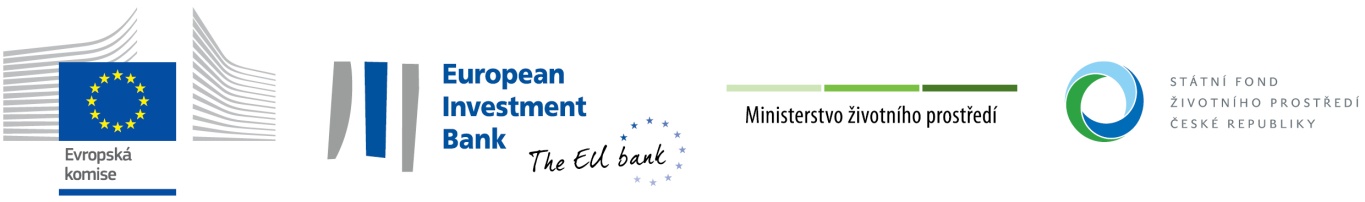 Smlouva o díloPořízení fotovoltaického systému bez akumulace pro vlastní spotřebu pro prodejny Lidl Česká Republika v.o.s. – 31 poboček(dále jen „Smlouva“)SMLUVNÍ STRANY:(dále jen „Objednatel“ a/nebo „Lidl“)a(dále jen „Zhotovitel“)(Objednatel a Zhotovitel společně dále jen „Smluvní strany“, příp. každý z nich samostatně jako „Smluvní strana“)VZHLEDEM K TOMU, ŽE:Objednatel má zájem o kompletní dodávku na klíč a montáž fotovoltaických systémů bez akumulace pro vlastní spotřebu na prodejnách Lidl Česká republika v.o.s. – 31 pobočkách a poskytnutí souvisejících plnění (zejména poskytnutí tzv. full servisu dodaných fotovoltaických systémů) a za tímto účelem vypsal Výběrové řízení;Zhotovitel je renomovanou společností s mnohaletými zkušenostmi v oblasti dodávky, údržby a servisu fotovoltaických systémů a zúčastnil se Výběrového řízení, v rámci kterého odevzdal Nabídku; Objednatel vybral v rámci Výběrového řízení Nabídku jako vítěznou a má důvěru v odborné schopnosti Zhotovitele provést Dílo řádně a včas a zejména s odbornou péčí;SE DOHODLY NÁSLEDOVNĚ:Úvodní ustanoveníDefiniceNení-li v konkrétním případě stanoveno výslovně jinak nebo nevyplývá-li z kontextu něco jiného, níže uvedené výrazy použité v této Smlouvě, které jsou uvozeny velkým písmem, mají v této Smlouvě (včetně jejího záhlaví a preambule) následující význam:Výklad, odkazyNení-li výslovně uvedeno jinak, odkazy na záhlaví, preambuli, ustanovení, články, odstavce a přílohy obsažené v této Smlouvě se rozumí odkazy na záhlaví, preambuli, ustanovení, články, odstavce a přílohy této Smlouvy.Veškeré odkazy na osoby v této Smlouvě jsou považovány i za odkazy na právnické osoby, nevyplývá-li z kontextu jinak.Předmět Smlouvy, specifikace Díla a podmínky realizace DílaPředmět SmlouvyZhotovitel se na základě této Smlouvy zavazuje provést pro Objednatele na svůj náklad a nebezpečí Dílo ve vztahu ke všem patnácti (15) Prodejním jednotkám a Objednatel se zavazuje řádně provedené Dílo od Zhotovitele převzít a zaplatit mu za řádně provedené Dílo Cenu, to vše za podmínek stanovených v této Smlouvě.Zhotovitel se dále zavazuje, že ode Dne předání Díla bude Objednateli poskytovat kompletní servis, revizi, údržbu, monitoring, termografii a čištění předmětu Díla. Popis těchto činností se řídí samostatnou přílohou č. 13 Smlouvy. Paušální odměna za tuto činnost je specifikována v příloze č. 12 Smlouvy.Specifikace DílaDetailní popis Díla a jeho podrobná specifikace jsou obsaženy v (i) Zadávací dokumentaci, (ii) Projektové dokumentaci, (iii) příloze č. 7 této Smlouvy, která obsahuje zejména popis technických parametrů Díla, a (iv) příloze č. 6 této Smlouvy, která obsahuje výkony a/nebo práce, které je Zhotovitel povinen provést jako součást Díla. V případě, že Zhotovitel zjistí rozpor mezi Zadávací dokumentací, Projektovou dokumentací, přílohou č. 7 této Smlouvy a/nebo přílohou č. 6 této Smlouvy, je povinen bezodkladně informovat Objednatele a dále při provádění Díla postupovat dle Zadávací dokumentace, pokud neobdrží od Objednatele jiný pokyn.Součástí Díla je dodávka na klíč fotovoltaických panelů, střídačů, konstrukcí, elektroinstalačního materiálu, monitoringu, dataloggeru, elektroinstalační a montážní práce.Součástí Díla je také poskytnutí inženýrské činnosti Zhotovitelem Objednateli v souvislosti s realizací Díla. Zhotovitel se v této souvislosti zavazuje obstarat pro Objednatele zejména následující záležitosti (tj. vykonat jménem Objednatele právní jednání nezbytná k obstarání následujících záležitostí):v rámci přípravy Díla prověřit vazby na místní podmínky a projednat záměr se všemi účastníky stavebního řízení, včetně správců energetických a infrastrukturních sítí a vlastníků zařízení a nemovitostí dotčených Dílem;účetní doklady, na kterých musí být od dodavatele vyznačeno číslo žádosti přidělené AIS SFŽP ČR, aby bylo možné jednoznačně identifikovat, ke kterému projektu a Dílu se účetní doklady vztahují; účetní doklady se musí vztahovat vždy pouze k danému projektu a Budově,obstarat veškeré vstupní podklady,závěrečné stanovisko odborného technického dozoru dle závazného vzoru,obstarat co nejdříve kolaudační souhlas příp. jiné veřejnoprávní povolení v právní moci povolující užívání Díla k účelu sjednanému v této Smlouvě; doklad o povolení užívání stavby k trvalému provozu v souladu se zákonem č. 183/2006 Sb., o územním plánování a stavebním řádu (stavební zákon), v platném znění (kolaudační souhlas, doložení oslovení stavebního úřadu, případně písemný souhlas, že stavbu lze užívat). U projektů, kde není vydání kolaudačního souhlasu relevantní, předloží žadatel jiný relevantní doklad (protokol) o uvedení zařízení do trvalého provozu,doklad o připojení systému k distribuční/přenosové soustavě – tj. protokol o prvním paralelním připojení výrobny (je-li relevantní).  Lidl Česká republika v.o.s.  má uzavřené smlouvy o smlouvě budoucí o připojení výrobny s ČEZ Distribuce a.s.  č. 21_VN_1010088346 pro prodejní jednotku Pardubice Hůrka, s EG.D a.s. č. 9001889653 pro prodejní jednotku Valašské Klobouky, s ČEZ Distribuce a.s.  č. 21_VN_1010078193 pro jednotku Hlučín, s ČEZ Distribuce a.s.  č. 21_VN_1010106558 pro prodejní jednotku Klatovy, s ČEZ Distribuce a.s.  21_VN_1010085423 pro jednotku Liberec, Vratislavická, s ČEZ Distribuce a.s.  č. 21_VN_1010081691 pro prodejní jednotku Ostrava, Sjízdná, s ČEZ Distribuce a.s.  č. 21_VN_1010106392 pro prodejní jednotku Mnichovo Hradiště, s EG.D a.s. č. 9001889618 pro prodejní jednotku Prostějov, Újezd ,  s EG.D a.s. č. 9001889652 pro Prodejní jednotku Kroměříž, s ČEZ Distribuce a.s. č. 21_VN_1010085074 pro prodejní jednotku Sviadnov, s ČEZ Distribuce a.s. č. 21_VN_1010082842 pro prodejní jednotku Ostrava, U Stadionu,  s  EG.D a.s. č. 9001889603 pro prodejní jednotku Bučovice, s  EG.D a.s. č. 9001889643 pro prodejní jednotku Vyškov, s  EG.D a.s. č. 9001889608 pro prodejní jednotku Prostějov, Anenská, s  EG.D a.s. č. 9001889634 pro prodejní jednotku Slavkov u Brna, s Energzet, a.s. č. 1007 pro Prodejní jednotku Brno, Trnkova, s ČEZ Distribuce a.s. č. 21_VN_1010090566 pro Prodejní jednotku Karlovy Vary, Dolní Kamenná, s ČEZ Distribuce a.s. č. 21_VN_1010081748 pro Prodejní jednotku Ostrava Jugoslávská, s ČEZ Distribuce a.s. č. 21_VN_10100103813 pro Prodejní jednotku Svitavy, U Tří mostů, s ČEZ  LDS s.r.o. č. 32454_PRI_002923_0582 pro Prodejní jednotku Unhošť, s ČEZ  LDS s.r.o. č. 32454_PRI_002923_0592 pro Prodejní jednotku Pardubice, Poděbradská, s ČEZ Distribuce a.s. č. 21_VN_1010088356 pro Prodejní jednotku Pardubice, Palackého, s ČEZ Distribuce a.s. č. 21_VN_1010091036 pro Prodejní jednotku Hradec Králové, Víta Nejedlého, s ČEZ Distribuce a.s. č. 21_VN_1010100801 pro Prodejní jednotku Horoměřice, s ČEZ Distribuce a.s. č. 21_VN_1010106031 pro Prodejní jednotku Kralupy nad Vltavou, s ČEZ Distribuce a.s. č. 21_VN_1010085080 pro Prodejní jednotku Karvinná, Sportovní, s ČEZ Distribuce a.s. č. 21_VN_1010105432 pro Prodejní jednotku Kladno, Smečenská, s ČEZ Distribuce a.s. č. 21_VN_1010107610 pro Prodejní jednotku Dobruška , s  EG.D a.s. č. 9001889540 pro prodejní jednotku Brno, Dornych, s  EG.D a.s. č. 9001889598 pro prodejní jednotku Brno, Pod Nemocnicí, s PRE Distribuce a.s. č. 8892108793 pro Prodejní jednotku Praha 5, Strakonická.Podmínky realizace DílaZhotovitel je povinen plnit tuto Smlouvu s odbornou péčí v souladu s platnými právními předpisy, technickými normami, Zadávací dokumentací a Projektovou dokumentací, a to v kvalitě tam uvedené, jinak v kvalitě obvyklé, a to v rozsahu a dle technologických postupů uvedených v příloze č. 7 této Smlouvy. Zhotovitel je povinen plnit Smlouvu v souladu s běžně uznávanými technickými pravidly, směrnicemi a pokyny příslušných výrobců, tak, aby byla zabezpečena plná provozuschopnost Díla a nedošlo k narušení případných záručních podmínek výrobců příslušného zařízení. Zhotovitel je dále povinen zajistit, aby realizace Díla i samotné Dílo splňovaly požadavky stanovené přílohou č. 7A této Smlouvy (Popis výkonu fotovoltaiky).Zhotovitel je povinen dodržovat pravidla bezpečnosti a ochrany zdraví při práci stanovené Objednatelem v příloze č. 10 této Smlouvy.Smluvní strany se dohodly, že Objednatel je vlastníkem prováděného Díla, resp. jeho jednotlivých částí, již okamžikem vzniku Díla, resp. zpracováním a/nebo montáží jeho jednotlivých částí (ve smyslu komponentů a dalšího materiálu).Smluvní strany se dohodly, že nebezpečí škody na prováděném Díle a nebezpečí zničení Budovy případně na zboží uloženém v Budově nese Zhotovitel, a to ode Dne předání Staveniště až do Dne předání Díla. Jakékoliv nahodilé poškození nebo zničení Díla až do jeho protokolárního předání Objednateli (včetně případů vyšší moci nebo poškození třetí osobou) jde tudíž k tíži Zhotovitele.Zhotovitel je povinen umožnit výkon technického dozoru Objednatele, autorského dozoru projektanta i výkon činnosti koordinátora BOZP, je-li to vyžadováno právními předpisy nebo požadováno Objednatelem. Technický dozor bude prováděn Objednatelem nebo třetí osobou pověřenou Objednatelem, která nesmí být nikterak propojena se Zhotovitelem.Zhotovitel bere na vědomí, že Objednatel plánuje provedení Díla spolufinancovat z veřejných prostředků formou dotace. Zhotovitel jakožto vítěz Výběrového řízení se tak stane osobou povinnou spolupůsobit při výkonu finanční kontroly dle § 2 písm. e) zákona č. 320/2001 Sb. o finanční kontrole, ve znění pozdějších předpisů, zejména při poskytování informací a dokladů týkající se realizace Díla relevantním kontrolním orgánům. Zhotovitel se zavazuje bezúplatně, řádně a včas plnit veškeré z toho plynoucí závazky.Zhotovitel bere na vědomí, že včasná realizace Díla i dodržení technických parametrů Díla má pro Objednatele zásadní význam, také vzhledem k tomu, že dodržení stanovených technických parametrů a dalších podmínek stanovených v rozhodnutí o poskytnutí dotace, které tvoří Přílohu č.19 této Smlouvy (dále jen „Rozhodnutí“), je podmínkou pro čerpání dotací Objednatelem. Zhotovitel se zavazuje, že bude realizovat Dílo včas a bude dodržovat technické parametry Díla a další podmínky stanovené Rozhodnutím. V případě, že by příslušná dotace pro Objednatele byla zkrácena nebo neudělena z důvodu opožděné realizace Díla nebo nedodržení stanovených technických parametrů Díla nebo jakýchkoliv jiných důvodů zapříčiněných Zhotovitelem, je Zhotovitel povinen nahradit Objednateli vzniklou škodu, která v sobě bude obsahovat i částku odpovídající zkrácené nebo neudělené dotaci a poměrné části výdajů Objednatele v souvislosti s žádostí o dotaci.Smluvní strany vylučují aplikovatelnost následujících ustanovení Občanského zákoníku: §§ 1740 odst. 3, 1748, 1749, 1765, 1766, 2594 odst. 3 druhá věta, 2595, 2611, 2620 odst. 2 a 2629.Zhotovitel se zavazuje zprostit Objednatele nároků třetích osob, které budou uplatněny vůči Objednateli ve vztahu k Dílu a jeho součástem.Objednatel poskytne Zhotoviteli potřebnou součinnost ke zřízení Staveniště, zejména poskytne bezplatně prostor pro umístění přechodného zařízení Staveniště. Zhotovitel se zavazuje vybavit Staveniště veškerými nezbytnými zařízeními. Zhotovitel zajistí na své náklady přepravu a uskladnění strojů, zařízení nebo konstrukcí, montážního materiálu, veškerých stavebnin a dílů, materiálů a výrobků a jejich přemístění ze skladu na Staveniště.Před předáním Staveniště je Zhotovitel povinen předložit Objednateli plán Staveniště a zařízení Staveniště ke schválení. Schválení Objednatele dle předchozí věty nezbavuje Zhotovitele odpovědnosti. Zhotovitel je povinen zajistit čistotu v okolí Staveniště, likvidaci odpadů a minimalizaci emisí jakéhokoliv druhu ze Staveniště.Zhotovitel předloží Objednateli ke schválení podrobný technologický plán realizace Díla bezprostředně po uzavření tété Smlouvy. Schválení Objednatele dle předchozí věty nezbavuje Zhotovitele odpovědnosti.Zhotovitel písemně určí pro každou práci dle této Smlouvy nebo v souvislosti s touto Smlouvou příslušné zaměstnance a seznam příslušných zaměstnanců předá na vyžádání Objednateli.Práce na Díle může provádět pouze pracovník Zhotovitele zdravotně způsobilý, pro danou práci řádně vyškolen a přezkoušen z předpisů pro práce ve výškách, dále také seznámen se zpracovaným technologickým postupem a písemně pověřen vedoucím k této práci. Při používání otevřeného ohně nebo pracích, kde hrozí riziko vzniku požáru, je povinen Zhotovitel požádat o písemné povolení Objednatele, zřídit požární bod a zajistit dohled nad pracovištěm po ukončení prací.Vzniklé odpady budou Zhotovitelem likvidovány v souladu s právními předpisy a doklad o likvidaci odpadu bude předán Objednateli, bude-li to Objednatel požadovat.Zhotovitel je povinen provádět Dílo dle pokynů Objednatele a v souladu s účelem, kterého má být dosaženo. Zhotovitel je povinen postupovat v souladu se zájmy Objednatele vyplývajícími zejména z této Smlouvy, jakož i s dalšími zájmy Objednatele, které jsou mu známy nebo s nimiž se po dobu trvání této Smlouvy seznámí. Od pokynů Objednatele a požadavků stanovených touto Smlouvou se Zhotovitel může odchýlit pouze s předchozím písemným souhlasem Objednatele; tím není dotčena povinnost Zhotovitele hodnotit pokyny udělované mu Objednatelem. Zjistí-li Zhotovitel, že pokyny Objednatele jsou nevhodné, neúčelné či nesprávné nebo že odporují obecně závazným právním předpisům, je povinen na to Objednatele bezodkladně upozornit a takový pokyn splnit jen tehdy, když na něm Objednatel trvá.Zhotovitel je povinen při poskytování plnění podle této Smlouvy dodržovat obecně závazné právní předpisy a podmínky stanovené správními orgány.Zhotovitel je povinen oznámit Objednateli všechny okolnosti, které zjistil při plnění této Smlouvy a jež mohou mít vliv na trvání pokynů Objednatele, resp. mohou vyvolat jejich změnu, popř. které mohou mít vliv na plnění této Smlouvy.Zhotovitel je povinen pravidelně, minimálně 1x za 14 dnů, vyrozumívat Objednatele o průběhu plnění této Smlouvy a poskytnout Objednateli na jeho žádost veškeré informace o postupu při plnění této Smlouvy. Zhotovitel je povinen kdykoli konstruktivně spolupracovat s Objednatelem a aktivně a na vlastní odpovědnost usilovat o řešení nastalých problémů.Zhotovitel je povinen pro Objednatele vykonávat právní jednání nezbytná a/nebo vhodná k obstarání inženýrských činností na základě Objednatelem vystavené písemné plné moci. Zhotovitel nesmí v zastoupení Objednatele přebírat žádné finanční závazky bez předchozího písemného schválení ze strany Objednatele. Bude-li pro uskutečnění některé činnosti při plnění příkazu dle této přílohy nezbytné udělení zvláštní plné moci, Objednatel takovou plnou moc udělí na základě řádně odůvodněné žádosti Zhotovitele. Zhotovitel je povinen provést Dílo osobně; třetí osoby může Zhotovitel pověřit prováděním Díla nebo jeho částí jen s předchozím písemným souhlasem Objednatele; odpovědnost Zhotovitele vůči Objednateli tím ale zůstává nedotčena. Zhotovitel je povinen Objednateli doručit bezodkladně, nejpozději však do tří (3) pracovních dnů, kopii dokladu, na jehož základě Zhotovitel pověřil třetí osobu k jakémukoliv právnímu jednání či úkonu ohledně předmětu plnění této Smlouvy. Jestliže Zhotovitel bude se souhlasem Objednatele plnit tuto Smlouvu (byť jen částečně) prostřednictvím jím pověřené třetí osoby, zavazuje se (i) bezodkladně Objednatel informovat o takovém pověření a jeho rozsahu, (ii) zajistit, aby činnosti v rozsahu pověření uskutečňovala pouze osoba s náležitým oprávněním k jednotlivým činnostem dle platných právních a technických předpisů a splňující kvalifikaci v rozsahu, která byla požadována ve Výběrovém řízení, (iii) taková osoba byla vázána mlčenlivostí a dalšími povinnostmi dle Smlouvy (včetně dodržování Etického kodexu Objednatele) minimálně v rozsahu stanoveném touto Smlouvou. Zapojení třetí osoby dle předchozí věty je možné pouze s písemným souhlasem Objednatele, který nebude bezdůvodně odmítnut. Odpovědnost Zhotovitele není zapojením třetí osoby nikterak dotčena. Při plnění této Smlouvy se Zhotovitel zavazuje postupovat vždy tak, aby bylo chráněno dobré jméno Objednatele a šetřeny jeho oprávněné zájmy.Objednatel je oprávněn kdykoli kontrolovat realizaci smluvních plnění Zhotovitele, a to pověřenými pracovníky či odborníky. Zhotovitel je povinen poskytnout Objednateli, popř. osobám určeným Objednatelem při provádění kontroly potřebnou součinnost.Zhotovitel prohlašuje a zaručuje, že je držitelem příslušných veřejnoprávních povolení, která Zhotovitele v plném rozsahu opravňují k provádění plnění podle této Smlouvy a že mu žádné právní předpisy nebrání v uzavření této Smlouvy a provedení z ní vyplývajících plnění. Na požádání je Zhotovitel povinen kdykoli umožnit Objednateli nahlédnout do příslušných povolení k provedení plnění, zejména všech živnostenských oprávnění a autorizací. Objednatel může požadovat, aby mu byla odevzdána veškerá dokumentace nashromážděná Zhotovitelem v souvislosti s plněním této Smlouvy.Zhotovitel je povinen předat Objenateli dokladovou část Díla v souladu s právními předpisy a technickými normami ČSN. Jedná se zejména o certifikáty, prohlášení o shodě, návody v českém jazyce, revize a záruční listy. Zhotovitel je povinen vést a archivovat pro Objednatele dokumentaci související s plněním této Smlouvy.Zhotovitel bere na vědomí, že Budova Objednatele, ve kterých bude realizováno Dílo, je pod dohledem kamerového systému se záznamovým zařízením (CCTV) a pracovníci Zhotovitele tak mohou být nahráváni. Zhotovitel se zavazuje zajistit souhlas svých pracovníků se zpracováním osobních údajů dle předchozí věty.Provádění DílaHarmonogram provádění DílaSmluvní strany se dohodly, že Zhotovitel bude Dílo provádět dle Harmonogramu provádění Díla (příloha č. 5 Smlouvy), který je povinen dodržet. Objednatel odešle Zhotoviteli písemnou výzvu k zahájení realizace příslušné položky díla (příslušné prodejny). Jednotlivé dílčí výzvy k zahájení realizace příslušné položky díla (příslušné prodejny) budou Objednatelem odesílány postupně v závislosti na dokončení stavební připravenosti příslušných prodejen a s ohledem na požadovaný temín dokončení celého Díla (29. 2. 2024).Pokud příslušné právní předpisy neukládají Zhotoviteli povinnost provést příslušné zkoušky Díla a/nebo jeho jednotlivých částí již během realizace Díla, je Zhotovitel povinen tyto zkoušky provést nejpozději přede Dnem předání Díla.Zhotovitel se zavazuje ode Dne předání Staveniště do Dne předání Díla vést stavební deník ohledně postupu provádění Díla, jehož součástí budou zejména záznamy o kontrolních dnech, změnách Díla, sjednaných vícepracích či méněpracích apod., a to podle příslušných právních předpisů, zejména podle zákona č. 183/2006 Sb., ve znění pozdějších předpisů, a vyhlášky č. 499/2006 Sb., ve znění pozdějších předpisů. Pokud nastanou ve vztahu k Objednateli či Zhotoviteli okolnosti Vyšší moci, které mají negativní vliv na řádné provádění Díla v souladu s touto Smlouvou, je Objednatel oprávněn na základě písemné výzvy doručené Zhotoviteli přerušit provádění Díla, a to až na dobu tří (3) měsíců. Zhotovitel je povinen obnovit provádění Díla do sedmi (7) dnů od doručení oznámení Objednatele o obnovení provádění Díla Zhotoviteli. O dobu přerušení provádění Díla (včetně lhůty pro obnovení provádění Díla dle předchozí věty) se posouvají termíny uvedené v Harmonogramu provádění Díla. Zhotovitel není oprávněn požadovat po Objednateli náhradu dodatečných nákladů, které Zhotoviteli mohou vzniknout v souvislosti s přerušením provádění Díla.Smluvní strana je oprávněna dovolávat se úpravy Vyšší moci uvedené v této Smlouvě pouze za přepokladu, že existenci okolnosti Vyšší moci oznámila druhé Smluvní straně do 3 dnů poté, co se o existenci okolnosti Vyšší moci dozvěděla nebo dozvědět mohla.Kontrola realizace DílaSmluvní strany se dohodly, že Objednatel je oprávněn provést kdykoli během realizace Díla jakoukoliv kontrolu postupu realizace Díla a Zhotovitel je povinen poskytnout Objednateli za tím účelem veškeré požadované informace a veškerou nezbytnou součinnost. Zástupce Objednatele ve věcech technických je oprávněn kdykoliv vykonat kontrolu provádění Díla včetně kontroly příslušné stavební dokumentace (tedy zejména stavebního deníku aj.) a je oprávněn udělovat pokyny Zhotoviteli. Zhotovitel je povinen kdykoliv umožnit Objednateli kontrolu a nahlédnutí do příslušné dokumentace o provádění Díla. Zhotovitel je povinen na výzvu Objednatele spolupracovat s koordinátorem BOZP a osobou vykonávající technický dozor investora, pověřenými Objednatelem.Zjistí-li Objednatel při kontrole činěné dle této Smlouvy, že Zhotovitel porušuje podstatným způsobem jakékoli ustanovení této Smlouvy a/nebo že postupem Zhotovitele může být řádné provedení Díla vážným způsobem ohroženo, je Objednatel oprávněn vyzvat Zhotovitele k nápravě v přiměřené lhůtě, a není-li náprava zjednána, od této Smlouvy odstoupit. Objednatel však není povinen Zhotovitele upomínat o dodržení termínů plnění dle Harmonogramu provádění Díla.V případě, že se Zhotovitel dostane do prodlení s plněním byť jen jediného termínu realizace Díla a/nebo bude v prodlení s odstraňováním řádně nebo včas zjištěných vad a/nebo nedodělků Díla či vytknutých vad ze Záruky na Dílo, je Objednatel oprávněn i bez předchozího upozornění nechat příslušnou část Díla, s jejímž zhotovením je Zhotovitel v prodlení, zhotovit nebo vadu a/nebo nedodělek Díla či vytknutou vadu ze záruky, s jejichž odstraněním je Zhotovitel v prodlení, odstranit třetí osobou na náklady Zhotovitele.Cena a splatnostCenaSmluvní strany se dohodly, že Objednatel zaplatí Zhotoviteli za všechna řádně provedená Díla (tj. Díla ve vztahu ke všem 31 Prodejním jednotkám) celkovou cenu v souhrnné výši [………………],- Kč (slovy: [……………………………] korun českých) bez DPH (dále jen „Cena“). Cena bude navýšena o DPH dle platných a účinných právních předpisů.V příloze č. 12 této Smlouvy je uveden cenový rozpis položek Díla.Smluvní strany se dohodly, že Cena je cenou konečnou a nebude navyšována (kromě případné DPH dle čl. 4.1.1), a to ani v případě, že v průběhu realizace Díla Zhotovitel zjistí, že je třeba provést další práce a/nebo výkony, či si Dílo vyžádá jiné úsilí a/nebo náklady, s nimiž původně nepočítal. Cena zahrnuje veškeré náklady nezbytné k řádnému, úplnému a kvalitnímu plnění této Smlouvy včetně všech rizik a vlivů souvisejících s plněním této Smlouvy. Cena rovněž zahrnuje náklady na Pojištění, Záruku na Dílo, daně, cla, poplatky, inflační vlivy a jakékoli další výdaje nutné pro realizaci Díla. Zhotovitel na sebe bere veškerá nebezpečí změny okolností v průběhu provádění Díla.Cena obsahuje a zahrnuje veškerou inženýrskou činnost.Pro vyloučení pochybností Smluvní strany výslovně prohlašují, že Cena obsahuje také odměnu za veškeré výkony a/nebo práce uvedené v příloze č. 6 této Smlouvy.Pro vyloučení pochybností Smluvní strany výslovně prohlašují, že veškeré administrativní, správní a jiné poplatky spojené s realizací Díla, příp. se zajištěním činností potřebných pro realizaci Díla jdou k tíži Zhotovitele bez nároku na jejich kompenzaci ze strany Objednatele. V dohodnuté Ceně jsou obsaženy veškeré výkony, které náleží k úplnému a řádnému provedení Díla, a dohodnutá Cena zahrnuje rovněž veškeré vedlejší náklady, které Zhotoviteli při provádění Díla vzniknou. Případné dodatečně zjištěné dílčí chyby, popř. omyly, v kalkulaci Ceny nezakládají Zhotoviteli právo na změnu dohodnuté Ceny.V příloze č. 12 této Smlouvy je uvedena také paušální odměna Zhotovitele za řádně poskytnutý kompletní a veškerý servis, revize, opravy, údržbu, monitoring, termografie a čištění předmětu Díla ode Dne předání Díla, který není kryt Zárukou na Dílo, včetně uvedení hodinové sazby Zhotovitele pro činnosti nezahrnuté do této paušální odměny.Smluvní strany sjednávají, že Zhotovitel není oprávněn požadovat za svá plnění žádnou zálohu.Zhotovitel prohlašuje, že řádně a včas plní veškeré své daňové a jiné poplatkové povinnosti vůči orgánům státní správy, dále že nemá vůči orgánům státní správy daňové či jiné nedoplatky, a zavazuje se veškeré své daňové a poplatkové povinnosti vůči orgánům státní správy plnit řádně a včas i do budoucna.Smluvní strany se dohodly, že případné vícepráce či méněpráce, které budou Smluvními stranami dohodnuty dle této Smlouvy a doloženy jednotlivými změnovými listy, budou oceněny na základě položkových cen uvedených v příloze č. 12 této Smlouvy. V případě, že některá položka není v příloze č. 12 této Smlouvy obsažena, bude oceněna dohodou Smluvních stran, a pokud nebude mezi Smluvními stranami ohledně ocenění takové položky panovat shoda, pak dle ceny obvyklé ve stavebnictví. Veškeré vícepráce a méněpráce spojené s realizací Díla vyúčtuje Zhotovitel Objednateli nejpozději do 5 kalendářních dnů ode Dne předání Díla, a to příslušným opravným daňovým dokladem (u neplátců DPH vrubopisem/dobropisem). Takto vyúčtované vícepráce či méněpráce uhradí příslušná Smluvní strana druhé Smluvní straně, a to do třiceti (30) kalendářních dnů od doručení opravného daňového dokladu (u neplátců DPH vrubopisu/dobropisu) a to bezhotovostním převodem na bankovní účet příslušné Smluvní strany uvedený v záhlaví této Smlouvy, ne však dříve, než Zhotovitel odstraní vady a nedodělky Díla zachycené v Protokolu o předání Díla. Objednatel je výslovně oprávněn započítat jakékoli vyúčtované vícepráce či méněpráce vůči pohledávkám Zhotovitele za Objednatelem z této Smlouvy.Splatnost CenySmluvní strany se dohodly, že Objednatel zaplatí Zhotoviteli Cenu po částech. Jednotlivé části Ceny zaplatí Objednatel Zhotoviteli vždy:po dokončení příslušného Díla, a to dle jednotlivých plateb uvedených ve sloupci „Platební kalendář“ v Harmonogramu provádění Díla, ana základě faktur vystavených Zhotovitelem a doručených Objednateli ve lhůtách a za podmínek uvedených ve sloupci „Podmínky vystavení a doručení faktury“ v Harmonogramu provádění Díla.Smluvní strany se dohodly, že splatnost všech faktur vystavených na základě této Smlouvy bude třicet (30) kalendářních dnů od jejich doručení Objednateli. Každá faktura bude obsahovat veškeré náležitosti daňového dokladu, které jsou vyžadovány příslušnými právními předpisy, jinak bude Objednatelem Zhotoviteli vrácena k přepracování. V takovém případě je Zhotovitel povinen vystavit novou fakturu s novým datem splatnosti. Původní faktura nemá vůči Objednateli žádné právní účinky.Smluvní strany se dále dohodly, že Cenu, resp. jednotlivé části Ceny uhradí Objednatel Zhotoviteli bezhotovostním převodem na bankovní účet Zhotovitele uvedený v záhlaví této Smlouvy, přičemž Smluvní strany se dohodly, že každá ze Smluvních stran nese bankovní poplatky své banky. Za termín úhrady se považuje okamžik odepsání peněžních prostředků z bankovního účtu Objednatele.Veškeré platby dle této Smlouvy budou uskutečněny na základě písemného dokladu (faktury), u plátců DPH pak na základě daňového dokladu vystaveného v souladu s příslušnými právními předpisy.Předání a převzetí DílaTermín předání a převzetí DílaSmluvní strany se dohodly, že provedené Dílo bude předáno Zhotovitelem Objednateli protokolárně, a to v termínu, který navrhne Zhotovitel ve výzvě, která musí být Objednateli doručena nejpozději do pěti (5) kalendářních dnů před navrhovaným termínem předání Díla. Navrhovaný termín předání a převzetí Díla musí být stanoven na pracovní den a v rámci obvyklé pracovní doby (tj. od 8:00 do 18:00 hod.). Součástí výzvy musí být vedle navrženého termínu předání a převzetí Díla také:informace, že byly získány všechny potřebné souhlasy a rozhodnutí, vč. jejich seznamu s uvedením okamžiku, kdy nabyly právní moci, příp. účinnosti, pokud právní moci nenabývají;kopie, příp. skeny všech dokumentů uvedených v přílohách č. 5 a č. 6 této Smlouvy;protokol o výchozí revizní kontrole; výsledky všech potřebných zkoušek;originál kolaudačního rozhodnutí nebo souhlasu;originál žádosti o připojení výrobny a všech nutných kladných stanovisek dalších účastníků nebo dotčených osob a orgánů;  V případě, že termín předání a převzetí provedeného Díla navržený Zhotovitelem ve výzvě dle čl. 5.1.1 této Smlouvy nebude Objednateli vyhovovat, je Zhotovitel povinen termín předání a převzetí Díla změnit dle pokynů Objednatele.V případě, že se kterákoli ze Smluvních stran nezúčastní termínu předání a převzetí Díla navrženého, příp. stanoveného dle čl. 5.1.1 anebo 5.1.3 této Smlouvy, dohodly Smluvní strany náhradní den předání a převzetí Díla, který se bude konat ve stejnou dobu druhý (2.) pracovní den po navrženém, příp. stanoveném termínu předání a převzetí Díla.Okamžik a proces předání a převzetí DílaV termínu předání a převzetí provedeného Díla provede Objednatel kontrolu Díla, jejíž výsledek bude zachycen v Protokolu o předání Díla, který bude obsahovat případné zjištěné vady. Protokol o předání Díla:bude rozlišovat mezi podstatnými a nepodstatnými vadami Díla abude vyhotoven ve dvou (2) vyhotoveních, přičemž každá ze Smluvních stran obdrží po jednom (1) vyhotovení. Pokud Protokol o předání Díla obsahuje: jakoukoliv vadu označenou Objednatelem jako podstatnou, platí, že Dílo nebylo dokončeno, není způsobilé k předání Objednateli a Objednatel tudíž Dílo nepřevzal; nebopouze vady označené Objednatelem jako nepodstatné, může se Objednatel rozhodnout, zda Dílo převezme jako dokončené či nikoliv (v tom případě platí, že Dílo nebylo dokončeno); toto své rozhodnutí vyznačí Objednatel v Protokolu o předání Díla; nebovyjádření Objednatele, že Dílo neobsahuje žádné vady, platí, že Objednatel Dílo na základě Protokolu o předání Díla přebírá.Objednatel má právo odmítnout převzetí Díla i pro drobné nepodstatné vady, které samy o sobě ani ve spojení s jinými nebrání užívání Díla funkčně nebo esteticky, ani jeho užívání podstatným způsobem neomezují.Vady zjištěné při předání a převzetí Díla a zachycené v Protokolu o předání Díla je Zhotovitel povinen odstranit na svůj náklad a nebezpečí bez zbytečného odkladu, jinak ve lhůtách uvedených v Protokolu o předání Díla. Pokud Objednatel Dílo nepřevzal, po odstranění vad uvedených v Protokolu o předání Díla vyzve Zhotovitel Objednatele znovu k převzetí Díla, přičemž se postupuje obdobně podle čl. 5.1 této Smlouvy. Smluvní strany se dohodly, že Zhotovitel předá Objednateli spolu s řádně provedeným Dílem také originály dokumentů uvedených v této Smlouvě. Nejpozději společně s Protokolem o předání Díla je Zhotovitel povinen Objednateli předat veškeré dokumenty, návody a další nezbytné doklady k Dílu, včetně výsledků požadovaných zkoušek.Zhotovitel je povinen vyklidit Staveniště nejpozději do Dne předání zařízení a čisté a uklizené Staveniště je povinen předat Objednateli. Pokud Zhotovitel Staveniště nevyklidí a neuklidí, je Objednatel oprávněn zajistit vyklizení a uklizení Staveniště na náklady Zhotovitele.PojištěníZhotovitel je povinen uzavřít Pojištění uvedené v čl. 1.1 této Smlouvy v definici Pojištění pod odrážkou (ii) a toto udržovat v platnosti po celou dobu realizace Díla, tj. až do Dne předání Díla.Zhotovitel je povinen uzavřít Pojištění uvedené v čl. 1.1 této Smlouvy v definici Pojištění pod odrážkou (i) a toto udržovat v platnosti minimálně do uplynutí doby záruky Díla  podle této Smlouvy.Zhotovitel je povinen bezodkladně oznámit Objednateli jakékoli skutečnosti týkající se Pojištění (změna, ukončení, uzavření nového pojištění). Zhotovitel je povinen do pojištění odpovědnosti za škodu výslovně přičlenit své případné (sub)dodavatele (křížová odpovědnost). Zhotovitel zajistí i předložení pojištění uzavřeného pro tento případ těmito subdodavateli. V opačném případě Zhotovitel sám odpovídá za jakékoli vady a škody způsobené jeho subdodavateli.Prohlášení Smluvních stranZhotovitel prohlašuje, že disponuje dostatečnými finančními, materiálními i personálními zdroji a odbornými znalostmi a zkušenostmi pro splnění všech povinností vyplývajících pro něj z této Smlouvy.Zhotovitel prohlašuje, že před podpisem této Smlouvy:obdržel a důkladně si prostudoval Zadávací dokumentaci a nemá k ní žádné námitky ani výhrady;obdržel a důkladně si prostudoval Projektovou dokumentaci a nemá k ní žádné námitky ani výhrady; ase důkladně seznámil se stavem Pozemku i Budovy, a to na základě Projektové dokumentace, přílohy č. 6 a 7 této Smlouvy a podkladů předaných Objednatelem Zhotoviteli před uzavřením této Smlouvy, a dále za tímto účelem provedl všechny nezbytné průzkumy a zkoušky a prohlašuje, že na Pozemku ani na Budově nevázne žádná překážka, která by bránila či by ohrozila řádné provádění Díla. Případné náklady na uvedení Pozemku a/nebo Budovy do stavu potřebného pro řádné provedení Díla jsou zahrnuty v Ceně.Zhotovitel prohlašuje, že je vázán Nabídkou až do zániku této Smlouvy.Zhotovitel dále prohlašuje a výslovně se zavazuje, že nesjedná s žádným svým dodavatelem výhradu vlastnického práva ke zboží nebo části Díla, kterou mu tento dodavatel v souvislosti s realizací Díla dodá.Objednatel prohlašuje, že disponuje dostatečnými finančními prostředky na to, aby dostál všem svým povinnostem vyplývajícím pro něj z této Smlouvy.Zhotovitel prohlašuje, že si je plně vědom toho, že realizace Díla bude probíhat za provozu Budovy a v ní umístěného provozu Objednatele, a proto se zavazuje postupovat při realizaci Díla tak, aby nenarušoval a neomezoval provoz Budovy a neznečišťoval okolí Budovy.Zhotovitel bere na vědomí informaci Objednatele o energetické efektivitě, která je uvedena v příloze č. 11 této Smlouvy.Záruka na Dílo, Realizační bankovní záruka, První bankovní záruka a zádržnéZáruka na DíloZhotovitel poskytuje Objednateli smluvní záruku za jakost Díla jako celku včetně všech jeho součástí v délce trvání šedesát (60) měsíců ode Dne předání Díla, přičemž (i) na síťové střídače se poskytuje záruka za jakost v délce trvání ……… měsíců ode Dne předání Díla (doplní účastník na základě své nabídky. Zadavatel požaduje, aby Délka záruční doby v měsících na střídače byla minimálně 120 měsíců a maximálně 180 měsíců ode Dne předání Díla), (ii) na nosnou konstrukci Díla se poskytuje záruka za jakost v délce trvání sto dvacet (120) měsíců ode Dne předání Díla a (iii) na samotné fotovoltaické panely se poskytuje prodloužená záruka za jakost v délce trvání ……… měsíců ode Dne předání Díla (doplní účastník na základě své nabídky. Zadavatel požaduje, aby Délka záruční doby v měsících na panely byla minimálně 300 měsíců a maximálně 360 měsíců ode dne předání Díla) (dále souhrnně jen „Záruka na Dílo“). Zárukou na Dílo se Zhotovitel zavazuje, že Dílo bude mít vlastnosti plně odpovídající Smlouvě, Zadávací dokumentaci, Projektové dokumentaci, Stavebnímu povolení a příloze č. 7 této Smlouvy a veškerým právním předpisům a technickým normám platným a účinným v České republice, které se na provedení Díla vztahují, a bude jako celek funkční po záruční dobu uvedenou v předchozí větě.Záruční doba začíná v případě Záruky na Dílo běžet samostatně Dnem předání Díla. V případě, že Dílo trpí vadami či nedodělky, začíná záruční doba v případě Záruky na Dílo běžet odstraněním vad v souladu s čl. 5.2 této Smlouvy.Záruční doba v případě Záruky na Dílo neběží, pokud zhotovované Dílo nebo jeho část není v provozu z důvodu reklamované vady, a to až do doby jejího odstranění. U opravených nebo vyměněných částí Díla běží nová záruční doba ode dne jejich předání Objednateli.Zhotovitel poskytuje Objednateli rovněž výkonovou záruku účinnosti fotovoltaických panelů, které jsou součástí Díla, a to tak, že: (i) do dne uplynutí 1 roku let od Dne předání Díla bude činit účinnost fotovoltaických panelů, které jsou součástí Díla, alespoň 98,0% nominálního deklarovaného výkonu fotovoltaického panelu, (ii) do dne uplynutí 10 let od Dne předání Díla bude činit účinnost fotovoltaických panelů, které jsou součástí Díla, alespoň 90,0% nominálního deklarovaného výkonu fotovoltaického panelu a (iii) do dne uplynutí ……… měsíců od Dne předání Díla bude činit účinnost fotovoltaických panelů, které jsou součástí Díla, alespoň 80% nominálního deklarovaného výkonu fotovoltaického panelu (doplní účastník na základě své nabídky. Zadavatel požaduje, aby doba výkonové záruky byla minimálně 300 měsíců a maximálně 360 měsíců ode dne předání Díla). Ustanovení čl.  a čl.  se na záruku dle tohoto čl. 1.1.1 uplatní obdobně.V případě, že kdykoliv po dobu trvání záruky dle čl. 1.1.1 této Smlouvy nebude účinnost fotovoltaického panelu dosahovat hodnotu dle čl. 1.1.1 této Smlouvy, je Zhotovitel povinen na vlastní náklady na výzvu Objednatele bezodkladně provést výměnu tohoto fotovoltaického panelu za nový fotovoltaický panel splňující veškeré parametry stanovené touto Smlouvou. Na nově dodaný fotovoltaický panel se vztahují veškerá ustanovení této Smlouvy, včetně ustanovení o Záruce na Dílo. Smluvní strany sjednávají, že Objednatel je kdykoliv po dobu trvání záruky dle čl. 1.1.1 této Smlouvy oprávněn požadovat po Zhotoviteli, aby doložil, že účinnost fotovoltaických panelů odpovídá požadavkům stanoveným v čl. 1.1.1 této Smlouvy.Zhotovitel je povinen uhradit Objednateli náklady a újmy vzniklé následkem jeho vadného plnění.Realizační bankovní zárukaPro účely zajištění všech pohledávek Objednatele z této Smlouvy pro dobu ode Dne předání Staveniště do Dne předání Díla ve vztahu k poslednímu dokončenému Dílu je Zhotovitel povinen doručit Objednateli nejpozději do  deseti (10)  kalendářních dnů od uzavření této Smlouvy originál záruční listiny Realizační bankovní záruky. Objednatel je oprávněn čerpat prostředky z Realizační bankovní záruky na úhradu jakýchkoli svých pohledávek, které mu za Zhotovitelem vznikly z a/nebo v souvislosti s touto Smlouvou.V případě vyčerpání celé výše Realizační bankovní záruky nebo její části je Zhotovitel bez odkladu povinen Realizační bankovní záruku doplnit do původní výše.V případě, že platnost Realizační bankovní záruky uplyne dříve, než nastane Den předání Díla, zavazuje se Zhotovitel nejpozději sedm (7) pracovních dnů před uplynutím doby platnosti takovéto Realizační bankovní záruky doručit Objednateli originál záruční listiny nové Realizační bankovní záruky. V případě, že Zhotovitel Objednateli do uvedené doby originál záruční listiny nové Realizační bankovní záruky nedoručí, je Objednatel oprávněn vyčerpat celou dosud platnou Realizační bankovní záruku a takto vyčerpané peněžní prostředky (i) zadržet až do doby, než mu bude Zhotovitelem doručen originál záruční listiny nové Realizační bankovní záruky, a/nebo (ii) použít způsobem uvedeným v čl. 8.2.3 této Smlouvy.Pokud Zhotovitel nedoručí Objednateli originál záruční listiny Realizační bankovní záruky v termínu uvedeném v čl. 8.2.1 této Smlouvy, je Objednatel oprávněn uplatnit zadržovací právo k jakékoliv části Ceny  a takto zadržené peněžní prostředky (i) zadržet až do doručení originálu záruční listiny Realizační bankovní záruky a/nebo Dne předání Díla, podle toho, který z těchto okamžiků nastane dříve, a/nebo (ii) započíst na úhradu jakýchkoli svých pohledávek, které mu za Zhotovitelem vznikly z a/nebo v souvislosti s touto Smlouvou.Pokud nebude Objednateli doručen do Dne předání Díla originál záruční listiny Realizační bankovní záruky, nebo nové Realizační bankovní záruky a Objednatel z tohoto důvodu zadržel ve smyslu čl. 8.2.5 této Smlouvy některou (příp. některé) z částí Ceny nebo vyčerpal a zadržel ve smyslu čl. 8.2.5 této Smlouvy prostředky z Realizační bankovní záruky, zúčtuje Objednatel Zhotoviteli takto zadrženou částku (či částky) ke Dni předání Díla a tuto zadrženou částku (či částky), poníženou o částku případně použitou k započtení dle čl. 8.2.5 této Smlouvy nebo způsobem uvedeným v čl. 8.2.2 této Smlouvy, uhradí Zhotoviteli bezhotovostním převodem na bankovní účet Zhotovitele uvedený v záhlaví této Smlouvy, a to do třiceti (30) kalendářních dnů ode Dne předání Díla. Zadržená částka (či částky) se neúročí a Objednatel je povinen ji Zhotoviteli uvolnit v nominále.První bankovní zárukaPro účely zajištění jakýchkoli pohledávek a nároků Objednatele plynoucích ze Záruky na Dílo je Zhotovitel povinen doručit Objednateli originál záruční listiny První bankovní záruky, a to nejpozději v Den předání Díla ve vztahu k poslednímu dokončenému Dílu, popř. do čtrnácti (14) dnů od stanovení konečné výše Ceny po zohlednění méněprací a víceprací, pokud k vyúčtování méněprací a víceprací nedošlo přede Dnem předání Díla. První bankovní záruka slouží k zajištění pohledávek a nároku Objednatele plynoucí ze Záruky na Dílo ve  výši 5% z celkové Ceny díla po zohlednění méněprací a víceprací za celé dílo 31 Prodejních jednotek. Zhotovitel poskytuje Objednateli smluvní záruku za jakost Díla (dále jen „Záruka na Dílo“) dle čl. 8.1.1  v délce trvání šedesáti (60) měsíců ode Dne předání  celého Díla tj. po dokončení  a předání  celého rozsahu 31 Poboček. Objednatel je oprávněn čerpat prostředky z První bankovní záruky (a) na úhradu veškerých svých pohledávek za Zhotovitelem a nákladů, které souvisejí s výskytem vad Díla po dobu trvání Záruky na Dílo, nebo s odstraněním vad Díla, které (i) se vyskytly po dobu trvání Záruky na Dílo a (ii) nebyly Zhotovitelem odstraněny ani ve lhůtě stanovené pro jejich odstranění uvedené v oznámení dle čl. 9.1.6 této Smlouvy a/nebo (b) za účelem započtení na úhradu jakýchkoli svých pohledávek, které mu za Zhotovitelem vznikly z a/nebo v souvislosti s touto Smlouvou. V případě vyčerpání celé výše První bankovní záruky nebo její části je Zhotovitel bez odkladu povinen První bankovní záruku doplnit do původní výše.V případě, že platnost První bankovní záruky uplyne dříve, než uplyne Záruka na Dílo, zavazuje se Zhotovitel nejpozději sedm (7) pracovních dnů před uplynutím doby platnosti takovéto První bankovní záruky doručit Objednateli originál záruční listiny nové První bankovní záruky. V případě, že Zhotovitel Objednateli do uvedené doby originál záruční listiny nové První bankovní záruky nedoručí, je Objednatel oprávněn vyčerpat celou dosud platnou První bankovní záruku a takto vyčerpané peněžní prostředky (i) zadržet až do doby, než mu bude Zhotovitelem doručen originál záruční listiny nové První bankovní záruky, a/nebo (ii) použít způsobem uvedeným čl. 1.1.1 této Smlouvy.Pokud Zhotovitel nedoručí Objednateli originál záruční listiny První bankovní záruky v termínu uvedeném v čl.  této Smlouvy, je Objednatel oprávněn uplatnit zadržovací právo k jakékoliv nevyplacené části Ceny až do výše První bankovní záruky a takto zadržené peněžní prostředky (i) zadržet až do doručení originálu záruční listiny První bankovní záruky a/nebo uplynutí Záruky na Dílo, podle toho, který z těchto okamžiků nastane dříve, a/nebo (ii) započíst na úhradu jakýchkoli svých pohledávek, které mu za Zhotovitelem vznikly z a/nebo v souvislosti s touto Smlouvou.V případě, že do dne uplynutí Záruky na Dílo ve vztahu k poslednímu dokončenému Dílu (i) nebude Objednateli doručen originál záruční listiny První bankovní záruky nebo nové První bankovní záruky a (ii) Objednatel z tohoto důvodu zadržel jakoukoli část (či části) Ceny nebo vyčerpal a zadržel prostředky z První bankovní záruky, zúčtuje Objednatel Zhotoviteli takto zadrženou částku (či částky) ke dni uplynutí Záruky na Dílo a současně uhradí Zhotoviteli do třiceti (30) kalendářních dnů od okamžiku uplynutí Záruky na Dílo tuto zadrženou částku (či částky), poníženou o částku (či částky) případně použitou k započtení dle čl.  této Smlouvy nebo způsobem uvedeným v čl.  této Smlouvy, bezhotovostním převodem na bankovní účet Zhotovitele uvedený v záhlaví této Smlouvy. Zadržená částka (či částky) se neúročí a Objednatel je povinen ji Zhotoviteli uvolnit v nominále.Vady a závady DílaVadou Díla se rozumí též odchylka od Projektové dokumentace, Zadávací Dokumentace, Stavebního povolení, Nabídky, technického zadání, druhu či kvalitativních podmínek Díla nebo jeho části, stanovených touto Smlouvou a zejména její přílohou č. 7, technickými normami či obecně závaznými právními předpisy. O vadu Díla se jedná v případě vady zjevné i skryté a vady v dokladech, které má Dílo nebo jeho část v době jeho předání Objednateli, a dále v případě vad, které se na Díle vyskytnou v záruční době stanovené v článku 8.1.1 této Smlouvy. Dílo musí mít smluvenou jakost a provedení, musí být způsobilé pro použití ke smluvenému účelu a musí si zachovat smluvené vlastnosti. Smluvní strany se dohodly, že za podstatné porušení této Smlouvy, resp. podstatnou vadu Díla pokládají mj. i výskyt takové vady, která podstatným způsobem ztěžuje či dokonce znemožňuje užívání (provoz) Díla, hromadný výskyt vad v počtu přesahujícím 10 vad či opakovaný výskyt stejné vady po opravě Díla.Smluvní strany se dohodly, že za podstatnou vadu Díla pokládají neprovedení, či neúspěšné provedení zkoušek v souladu s čl.  této Smlouvy.Smluvní strany se dohodly, že za vadu Díla se pro účely této Smlouvy považují také nedodělky Díla.Objednatel je povinen bez zbytečného odkladu oznámit Zhotoviteli, že se na Díle vyskytla vada. Zhotovitel je povinen na svůj náklad odstranit všechny vady Díla, a to ve lhůtě uvedené v oznámení o výskytu vady. Zhotovitel je povinen reagovat na ohlášení vady Díla do 24 hodin a na svůj náklad odstranit všechny vady Díla nejpozději do 72 hodin od doručení oznámení, s výjimkou tzv. urgentních vad dle čl. . Pokud Zhotovitel vadu neodstraní v uvedené lhůtě, je Objednatel oprávněn vadu odstranit sám a/nebo prostřednictvím třetí osoby a Zhotovitel je povinen Objednateli takto vzniklé náklady v plné výši uhradit. Objednatel je oprávněn místo opravy vad Díla prostřednictvím třetí osoby požadovat po Zhotoviteli poskytnutí přiměřené slevy z Ceny.Smluvní strany se dohodly na následujícím postupu týkajícím se odstraňování/ opravování tzv. urgentních vad Díla. Pro účely této Smlouvy se „urgentní vadou“ Díla rozumí jakákoli vada, která má podle názoru Objednatele takový charakter, že její okamžité neodstranění by vedlo nebo zřejmě mohlo vést ke škodám (včetně ušlého zisku) na provozu prodejny Objednatele. V případě, že bude objevena taková urgentní vada, je Objednatel povinen bezodkladně tuto vadu Zhotoviteli notifikovat a upozornit ho, že se jedná o urgentní vadu. Výskyt urgentní vady by měl být Objednatelem (pokud to bude možné) zdokumentován, např. fotografií. Zhotovitel je povinen dostavit se k odstranění urgentní vady do 24 hodin od nahlášení urgentní vady Objednatelem Zhotoviteli a urgentní vadu odstranit do 48 hodin od takového oznámení. Po marném uplynutí lhůty dle předchozí věty je Objednatel oprávněn urgentní vadu nechat odstranit/opravit sám nebo pomoci třetí osoby na náklady Zhotovitele. Termíny odstranění vad a závad je Zhotovitel povinen Objednateli sdělit minimálně s jednodenním předstihem, a to způsobem uvedeným v příslušném oznámení o výskytu vady. DoručováníSmluvní strany se dohodly na tom, že veškerá komunikace mezi nimi bude probíhat e-mailem bez zaručeného elektronického podpisu (nevztahuje se na změny a ukončení Smlouvy) a/nebo písemně formou doporučeného dopisu zaslaného na adresu sídla příslušné Smluvní strany uvedenou v záhlaví této Smlouvy. Odmítnutí převzetí písemnosti se považuje za její doručení ke dni odmítnutí převzetí. Písemnosti zasílané jako doporučená zásilka budou považovány za řádně doručené jejich skutečným doručením, nejpozději však třetím (3.) kalendářním dnem od oznámení o jejich uložení na poště. Smluvní strana je povinna bez zbytečného odkladu oznámit druhé Smluvní straně změnu své doručovací adresy.Pro účely této Smlouvy se Smluvní strany dohodly na tom, že pro komunikaci prováděnou e-mailem bez zaručeného elektronického podpisu se bude využívat pouze e-mailových adres uvedených v záhlaví této Smlouvy. E-mail se považuje za řádně doručený dnem jeho odeslání Smluvní stranou. Smluvní strana je povinna bez zbytečného odkladu oznámit druhé Smluvní straně změnu své e-mailové adresy.Trvání SmlouvyDoba trvání SmlouvyTato Smlouva se uzavírá na dobu trvání závazků v ní upravených. Závazek Zhotovitele dle čl. 2.1.2  této Smlouvy je sjednán na dobu určitou, a to do uplynutí deseti (10) let ode Dne předání Díla, který nastane ve vztahu k poslednímu dokončenému Dílu. Po uplynutí doby dle předchozí věty se závazek dle čl. 2.1.2 této Smlouvy mění na závazek na dobu neurčitou, který může každá ze Smluvních stran písemně vypovědět s výpovědní dobou tří (3) měsíců, která začína plynout prvního dne kalendářního měsíce následujícího po doručení výpovědi druhé Smluvní straně.Ukončení SmlouvyTuto Smlouvu lze ukončit (i) písemnou dohodou Smluvních stran nebo (ii) odstoupením některé ze Smluvních stran od této Smlouvy dle čl. 11.3 této Smlouvy.Odstoupení od SmlouvySmluvní strany se dohodly, že každá ze Smluvních stran je, v souladu s pravidly uvedenými v tomto čl. 11.3, oprávněna od této Smlouvy odstoupit, přičemž tato Smlouva zaniká okamžikem doručení písemného oznámení o odstoupení druhé Smluvní straně.Oznámení o odstoupení od této Smlouvy musí obsahovat popis porušení této Smlouvy, které zakládá právo příslušné Smluvní strany na odstoupení od této Smlouvy.Smluvní strany se dohodly, že Objednatel je kromě zákonných důvodů pro odstoupení oprávněn od této Smlouvy odstoupit v případě, že:Zhotovitel nepřevezme Staveniště do jednoho (1) týdne od termínu stanoveného na základě této Smlouvy jako Den předání Staveniště; a/nebo Zhotovitel bude v prodlení s plněním Díla dle Harmonogramu plnění Díla a nezjedná nápravu ani v dodatečné lhůtě patnácti (15) kalendářních dnů od doručení písemné výzvy Objednatele, a/neboZhotovitel pozastaví plnění Díla, a/neboZhotovitel nedodrží kteroukoli z povinností stanovených v čl. 13.1 nebo v čl. 13.2 této Smlouvy a nezjedná nápravu ani v dodatečné lhůtě patnácti (15) kalendářních dnů od doručení písemné výzvy Objednatele, a/neboObjednatel se rozhodne v realizaci Díla nepokračovat, a/neboZhotovitel pozbyl důvěru Objednatele a existují důvodné pochybnosti o tom, zda Zhotovitel provede Dílo řádně a včas. Za důvodné pochybnosti o možnosti provést Dílo řádně a včas se považují např. (i) zahájení insolvenčního řízení, jehož předmětem je řešení úpadku Zhotovitele, nebo (ii) nedostatečná kvalifikace personálu podílejícího se na provedení Díla; a/nebose Zhotovitel stane z důvodu porušení svých povinností vztahujících se ke správě DPH tzv. nespolehlivým plátcem a tento jeho status bude uveden v Registru plátců DPH; a/neboObjednatel bude mít odůvodněné podezření, že by mohly nastat další skutečnosti zakládající ručení příjemce zdanitelného plnění uvedené v § 109 Zákona o DPH; a/nebove vztahu k Objednateli či Zhotoviteli nastanou okolnosti Vyšší moci, které mají negativní vliv na řádné provádění Díla v souladu s touto Smlouvou, a tyto okolnosti trvají po dobu delší než třicet (30) dnů.Odstoupení od Smlouvy se nedotýká nároků na náhradu újmy, na zaplacení smluvní pokuty a úroků z prodlení vzniklých porušením Smlouvy, ani jiných ustanovení, která podle projevené vůle Smluvních stran nebo vzhledem ke své povaze mají trvat i po zrušení Smlouvy (zejména práva a povinnosti ze Záruky na Dílo a odpovědnosti za vady Díla).V případě, že Objednatel odstoupí od Smlouvy, má Zhotovitel právo pouze na část Ceny odpovídající části Díla již provedeného před odstoupením Objednatele od Smlouvy.Zhotovitel je oprávněn od této Smlouvy odstoupit jen ze zákonných důvodů, a dále v případě, že přerušení provádění Díla na základě výzvy Objednatele dle čl. 3.1.4 bude trvat po dobu delší než pět (5) měsíců.SankceSmluvní pokutaSmluvní strany se dohodly, že v případě, že Zhotovitel poruší své povinnosti vyplývající z čl.  a/nebo  této Smlouvy, je povinnen uhradit Objednateli smluvní pokutu ve výši 100.000,- Kč (slovy: stotisíckorun českých) za každé jednotlivé porušení povinnosti. Smluvní strany se dohodly, že v případě, že Zhotovitel poruší kteroukoli ze svých povinností vyplývajících z čl. 3.1.1 této Smlouvy, je povinen uhradit Objednateli smluvní pokutu výši 0,5% Ceny, tj. […],- Kč (slovy: […] korun českých) za každý den, v němž k porušení povinnosti došlo a/nebo porušení povinnosti trvalo.Smluvní strany se dohodly, že v případě, že Zhotovitel poruší kteroukoli ze svých povinností vyplývajících z čl. , , , ,  a/nebo čl. 13.2 této Smlouvy, je povinen uhradit Objednateli smluvní pokutu ve výši 10.000,- Kč (slovy: desttisíc korun českých) za každý den, v němž k porušení povinnosti došlo a/nebo porušení povinnosti trvalo, případně za každý jednotlivý případ porušení u povinnosti, jež má jednorázový charakter.Smluvní strany se dohodly, že v případě, že Zhotovitel poruší kteroukoli ze svých povinností vyplývajících z čl. ,  , a/nebo  této Smlouvy, je povinen uhradit Objednateli smluvní pokutu ve výši 30.000,- Kč (slovy: třicettisíc korun českých) za každý den, v němž k porušení povinnosti došlo a/nebo porušení povinnosti trvalo. Smluvní strany se dohodly, že veškeré smluvní pokuty dle této Smlouvy jsou splatné do tří (3) kalendářních dnů od doručení písemné výzvy druhé Smluvní strany, a to bezhotovostně na bankovní účet příslušné Smluvní strany uvedený v záhlaví této Smlouvy.V případě časové prodlevy při získávání kolaudačního rozhodnutí způsobené:zodpovědnými zástupci daného stavebního úřadu, u kterého je žádost podaná, neboVyšší mocí, nebo na základě dokumentace, kterou Zhotoviteli poskytl Objednatel a kterou Zhotovitel nezpracovával, a tudíž její obsah nemohl ovlivnit,se nevztahují sankce uvedené v čl 12 Smlouvy. Sankce ve Smlouvě a milníky v Harmonogramu provádění Díla (přílze č. 5 ke Smlouvě), se tak prodlužují o dobu výše uvedených časových prodlev.Úroky z prodleníSmluvní strany se dohodly, že v případě, že některá ze Smluvních stran bude v prodlení s úhradou jakéhokoli peněžitého dluhu dle této Smlouvy, vzniká druhé Smluvní straně nárok na úrok z prodlení ve výši stanovené příslušnými právními předpisy, a to za každý, byť jen započatý, den prodlení. Náhrada újmyZhotovitel se zavazuje uhradit Objednateli jakoukoli újmu, která Objednateli vznikne v důsledku porušení povinností Zhotovitele. Smluvní strana se zprostí povinnosti uhradit druhé Smluvní straně újmu, prokáže-li, že jí ve splnění příslušné povinnosti stanovené touto Smlouvou zabránila okolnost Vyšší moci.Smluvní strany se výslovně dohodly, že právem na zaplacení smluvní pokuty není dotčeno právo příslušné Smluvní strany na splnění povinnosti, právo na náhradu újmy v plné výši ani případný nárok na úrok z prodlení.Společná ustanoveníComplianceZhotovitel odpovídá za to, že v oblastech svojí odpovědnosti, a také u zapojených třetích stran v souvislosti s poskytováním služeb, budou dodržována všechna příslušná zákonná ustanovení. To platí zejména pro dodržování antikorupčních předpisů, předpisů o ochraně hospodářské soutěže a předpisů o ochraně osobních údajů. Zhotovitel se především zavazuje, že seznámí zaměstnance pověřené smluvně dohodnutými úkoly a činnostmi s příslušnými právními předpisy.Zhotovitel prohlašuje, že bude dodržovat veškeré povinnosti a zákazy poskytování služeb vyplývající z evropských a - s výhradou odporujících národních předpisů - amerických ekonomických, obchodních a finančních sankcí, zejména ustanovení z nařízení (ES) 2580/2001 a také nařízení (ES) 881/2002.   Zhotovitel se zavazuje upustit od poskytování jakýchkoli příspěvků či darů zaměstnancům, orgánům a spolupracujícím osobám Objednatele a jejich osobám blízkým.Při porušení ustanovení v čl. 13.1.1 až 13.1.3 je Objednatel zejména oprávněn stanovit Zhotoviteli přiměřenou lhůtu pro nápravu tohoto porušení a po marném uplynutí této lhůty odstoupit od Smlouvy nebo ji z důležitého důvodu vypovědět. Stanovení lhůty je zbytečné, pokud se jedná o závažné porušení ustanovení v čl. 13.1.1 až 13.1.2. V případě odstoupení od Smlouvy nebo jejího vypovězení podle čl. 13.1.4 není Objednatel povinen nahradit Zhotoviteli škody, které vznikly v důsledku takového odstoupení nebo vypovězení.V případě odůvodněného podezření na podstatné porušení ustanovení v čl. 13.1.1 až 13.1.3 může Objednatel požádat Zhotovitele, aby mu Zhotovitel poskytl všechny potřebné informace a podklady a umožnil Objednateli po přiměřeném předběžném oznámení prohlédnout si jeho prostory, aby mohl Objednatel zkontrolovat dodržování ustanovení v čl. 13.1.1 až 13.1.3 Zhotovitelem. Objednatel může touto kontrolou také pověřit třetí stranu, např. auditora, který je zavázán mlčenlivostí. Při kontrole podle tohoto ustanovení budou dodržována ustanovení na ochranu osobních údajů i obchodní a firemní tajemství. Práva na kontrolu z ostatních ustanovení této Smlouvy zůstávají nedotčena.Dodržování sociálních a ekologických standardůDodržování mezinárodně uznávaných minimálních sociálních a ekologických standardů Zhotovitelem je důležitým základem spolupráce mezi Smluvními stranami. Proto se Zhotovitel zavazuje dodržovat při své obchodní činnosti zejména minimální standardy sepsané v Etickém kodexu Objednatele, který tvoří přílohu č. 1 této Smlouvy. Zhotovitel uznává zde sepsaná ustanovení jako základ Smlouvy.Ochrana důvěrných informacíTato Smlouva a veškeré informace a dokumenty s ní související a z ní vyplývající mají důvěrný charakter. Důvěrné informace jsou zejména všechny informace obchodního, právního, finančního, výrobního, technického a podobného charakteru týkající se Smluvních stran, s nimiž se Smluvní strany seznámily v rámci vzájemné spolupráce, nebo které získaly nebo měly k dispozici z titulu podnikatelských aktivit, produktů, know-how, služeb a technických poznatků druhé Smluvní strany, které nejsou veřejnosti běžně dostupné. Za důvěrné informace se rovněž považují jakékoli jiné informace, o nichž Objednatel a/nebo Zhotovitel prohlásí, že je považuje za důvěrné pro účely této Smlouvy.Za důvěrné informace se nepovažují informace, které:byly Smluvní straně známy již předtím, než se o nich dozvěděla sdělením druhé Smluvní strany, byly zpřístupněny Smluvní straně nezávisle na sdělení druhé Smluvní strany, a to na základě vlastních rešerší,Smluvní strana obdržela od třetí strany, která nepodléhá žádnému omezení ohledně použití nebo předání takových informací, nebojsou všeobecně známé nebo se stanou všeobecně známými bez zavinění nebo bez podnětu Smluvní strany.Smluvní strany nejsou oprávněny bez předchozího písemného souhlasu druhé Smluvní strany zpřístupnit takto získané informace třetím osobám. Porušení této povinnosti nepředstavuje případ, kdy jsou informace zpřístupněny při plnění povinností z této Smlouvy poradcům nebo dodavatelům, avšak pouze v rozsahu nezbytném pro plnění této Smlouvy a za podmínky zachování mlčenlivosti a důvěrnosti informací i ze strany těchto osob, což je Smluvní strana, která takto důvěrné informace zpřístupňuje, povinna zajistit.V případě, že kterákoli ze Smluvních stran poruší ustanovení tohoto článku Smlouvy a způsobí tím druhé Smluvní straně újmu, je povinna ji nahradit v plné výši.Zhotovitel se zavazuje, že nebude žádným způsobem uvádět žádné své obchodní vztahy s Objednatelem navenek jako referenci (např. odpovídajícím odkazem na internetových stránkách, ve firemních prezentacích a/nebo obchodních zprávách, publikacích, tiskových prohlášeních nebo v rámci jiných zveřejnění, ať již jakéhokoli druhu). Ustanovení tohoto článku Smlouvy platí i po ukončení této Smlouvy.Zákaz započtení a postoupeníSmluvní strany se dohodly, že Zhotovitel není oprávněn bez předchozího písemného souhlasu Objednatele postoupit a/nebo zastavit třetí osobě, zcela či částečně, jakékoli pohledávky, práva a/nebo povinnosti vzniklé na základě této Smlouvy nebo v souvislosti s ní.Smluvní strany se dohodly, že Zhotovitel není oprávněn převést jako postupitel jakákoli práva a/nebo povinnosti vyplývající z této Smlouvy nebo z její části na třetí osobu bez souhlasu Objednatele, a to po celou dobu jejího trvání.Smluvní strany se dohodly, že Zhotovitel není oprávněn jednostranně započítat jakékoli své pohledávky za Objednatelem vyplývající z této Smlouvy proti pohledávkám Objednatele za Zhotovitelem.Smluvní strany se dohodly, že Objednatel je oprávněn jednostranně započítat jakékoli své splatné i nesplatné pohledávky za Zhotovitelem vyplývající z této Smlouvy proti pohledávkám Zhotovitele za Objednatelem, a to i vůči pohledávkám, které nejsou splatné.Smluvní strany se dohodly, že Objednatel i Zhotovitel jsou oprávněni plnit své peněžité závazky či dluhy vyplývající z této Smlouvy i předčasně, tj. před jejich splatností. Zajištění DPHZhotovitel se zavazuje, že bude v rámci obchodní spolupráce s Objednatelem používat pouze bankovní účet vedený u banky, která má oprávnění poskytovat bankovní služby na území české republiky a uvedený v záhlaví této Smlouvy, který je zveřejněn v Registru plátců DPH.Pokud nebude bankovní účet uvedený v záhlaví této Smlouvy zveřejněn v Registru plátců DPH v okamžiku uzavření této Smlouvy, zavazuje se Zhotovitel účet neprodleně v Registru plátců DPH zveřejnit a tuto skutečnost doložit Objednateli. Do okamžiku doložení registrace účtu není Objednatel povinen provádět jakékoliv platby na tento bankovní účet a zároveň není v prodlení s úhradou ceny podle čl. 4 této Smlouvy.Zhotovitel je povinen Objednateli oznámit jakoukoli změnu bankovního účtu, který má být používán v rámci obchodní spolupráce s Objednatelem ve smyslu čl. 13.5.1 této Smlouvy, a to formou písemného dodatku k této Smlouvě, přičemž součástí takového dodatku musí být doklad o tom, že nový tuzemský bankovní účet je již zveřejněn v Registru plátců DPH. Do okamžiku uzavření písemného dodatku k této Smlouvě s novým číslem bankovního účtu není Objednatel povinen provádět jakékoliv platby na bankovní účet Zhotovitele, který není uveden v této Smlouvě, a zároveň není v prodlení s úhradou ceny podle čl. 4 této Smlouvy. Z tohoto důvodu bude Objednatel vracet k přepracování originál každé faktury Zhotovitele, která bude obsahovat bankovní spojení Zhotovitele, které není obsaženo v této Smlouvě.Pokud dojde k výmazu výše uvedeného bankovního účtu z Registru plátců DPH, je Zhotovitel povinen o tom neprodleně Objednatele informovat. Do okamžiku opětovného zveřejnění tohoto bankovního účtu v Registru plátců DPH nebo změny účtu dle čl. 13.5.3 této Smlouvy není Objednatel povinen provádět jakékoliv platby na tento účet a zároveň není v prodlení s úhradou ceny podle čl. 4 této Smlouvy.Pokud se Zhotovitel stane z důvodu porušení svých povinností vztahujících se ke správě DPH  tzv. nespolehlivým plátcem a tento jeho status bude uveden v Registru plátců DPH, nebo pokud Objednatel bude mít odůvodněné podezření, že by mohly nastat další skutečnosti zakládající ručení příjemce zdanitelného plnění uvedené v § 109 Zákona o DPH, a toto podezření písemně odůvodní Zhotoviteli, uděluje Zhotovitel Objednateli neodvolatelně svůj souhlas s tím, aby Objednatel v souladu s § 109a tohoto zákona za Zhotovitele odvedl část ceny odpovídající DPH přímo příslušnému správci daně, v důsledku čehož Objednatel uhradí Zhotoviteli pouze tu část příslušné peněžní úhrady, která odpovídá základu daně. Zhotovitel bere na vědomí, že výše uvedeným postupem je zcela splněn závazek Objednatele uhradit cenu podle čl. 4 této Smlouvy.V případě, že z důvodu porušení povinností vyplývajících ze Zákona o DPH  Zhotovitelem bude Objednatel jako ručitel vyzván příslušným správcem daně k zaplacení dlužné částky DPH za Zhotovitele, a to z jakéhokoliv důvodu, a tuto dlužnou částku DPH za Zhotovitele uhradí, zavazuje se Zhotovitel uhradit Objednateli kromě dlužné částky DPH smluvní pokutu ve výši 10.000,- Kč, a to způsobem a ve lhůtě uvedené v čl. 12.1.5 této Smlouvy. Zhotovitel bere na vědomí, že Objednatel bude čerpat potřebné informace týkající se Zhotovitele, rozhodné pro vznik ručení za nezaplacenou DPH, zejména z Registru plátců DPH. Pokud Zhotovitel k datu uzavření této Smlouvy není registrován jako plátce DPH v Registru plátců DPH, ustanovení čl. 13.5.1 až 13.5.7 se uplatní obdobně od data registrace Zhotovitele k DPH. I pro případ, kdy Zhotovitel k datu uzavření této Smlouvy není registrován jako plátce DPH v Registru plátců DPH, se Zhotovitel zavazuje, (i) používat v rámci obchodní spolupráce s Objednatelem pouze bankovní účet uvedený v záhlaví této Smlouvy a (ii) oznámit Objednateli jakoukoli změnu bankovního účtu, který má být používán v rámci obchodní spolupráce s Objednatelem ve smyslu čl. 13.5.1 této Smlouvy, a to formou uzavření písemného dodatku k této Smlouvě.Závěrečná ustanoveníTato Smlouva nabývá účinnosti dnem jejího podpisu poslední ze Smluvních stran.Tato Smlouva může být měněna pouze písemnými dodatky odsouhlasenými a podepsanými oběma Smluvními stranami. Smluvní strany se dohodly, že Popis stavby může být měněn také prostřednictvím změnových listů, které si Smluvní strany odsouhlasí a podepíší. Ocenění víceprací či méněprací vzniklých na základě takovýchto změn Popisu stavby bude provedeno dle čl. 4.1.10 této Smlouvy.Každá ze Smluvních stran prohlašuje, že tato Smlouva byla uzavřena v souladu se zákonem a byly splněny veškeré předpoklady vyplývající ze zákona a veškerých společenstevních dokumentů příslušné Smluvní strany. Každá ze Smluvních stran dále prohlašuje, že získala veškerá schválení, povolení, oznámení a/nebo registraci u správního nebo jiného orgánu či třetí strany, které jsou nezbytné pro uzavření a plnění této Smlouvy.Smluvní strany se dohodly, že právní vztahy mezi nimi založené touto Smlouvou se řídí právním řádem České republiky. V záležitostech touto Smlouvou neupravených se přiměřeně použijí ustanovení Občanského zákoníku. Smluvní strany prohlašují, že Smlouvu uzavírají v souvislosti se svým podnikáním, a že se s ohledem na okolnosti jejího uzavření nepoužijí ustanovení § 1798 a násl. Občanského zákoníku; pro vyloučení pochybností se tímto Smluvní strany dohodly, že vylučují použití ustanovení § 1799 a 1800 Občanského zákoníku. Zhotovitel na sebe tímto přebírá nebezpečí změny okolností ve smyslu ustanovení § 1765 Občanského zákoníku. Zhotovitel prohlašuje, že není slabší smluvní stranou.Smluvní strany se dohodly, že jakékoli spory vzniklé z této Smlouvy nebo v souvislosti s ní, které nebudou moci být vyřešeny smírnou cestou, budou s konečnou platností vyřešeny věcně a místně příslušným soudem České republiky, přičemž Smluvní strany se dohodly, že místně příslušným soudem bude obecný soud Objednatele.Pokud některé z ustanovení této Smlouvy je nebo se stane neplatným, zdánlivým či neúčinným, nebude to mít za následek neplatnost, zdánlivost či neúčinnost této Smlouvy jako celku ani jiných jejích ustanovení, pokud je takovéto neplatné, zdánlivé či neúčinné ustanovení oddělitelné od zbytku Smlouvy. Smluvní strany se zavazují neplatné, zdánlivé či neúčinné ustanovení nahradit novým platným či účinným ustanovením, které svým obsahem bude co nejvěrněji odpovídat podstatě a smyslu původního ustanovení Smlouvy.Pokud by byla tato Smlouva shledána neplatnou, zdánlivou či neúčinnou jako celek, zavazují se Smluvní strany bezodkladně po tomto zjištění uzavřít smlouvu novou, která bude v co největší možné míře vycházet z podmínek této Smlouvy, a která svým obsahem bude co nejvěrněji odpovídat podstatě a smyslu původních ustanovení Smlouvy. V této nové smlouvě bude odstraněn důvod neplatnosti, zdánlivosti či neúčinnosti a plnění přijatá na základě této Smlouvy budou započítána na plnění Smluvních stran dle nové smlouvy.Tato Smlouva je vyhotovena ve dvou (2) vyhotoveních s platností originálu, přičemž každá ze Smluvních stran obdrží po jednom (1) vyhotovení.Tato Smlouva obsahuje následující přílohy, které tvoří její nedílnou součást:1.Obchodní firma:Lidl Česká republika v.o.s.Sídlo:Praha 5, Nárožní 1359/11, PSČ 158 00IČO:261 78 541DIČ:CZ261 78 541Zápis v obch. rejstříku:vedeném Městským soudem v Praze, oddíl A, vložka 42824Zastoupena:společníkem, společností Lidl Holding s.r.o., kterého zastupují jednatelé Martin Molnár a Pavel StratilBankovní spojení a číslo b.ú., který je zveřejněn v registru plátců DPH spravovaném Ministerstvem financí:Československá obchodní banka, a.s.216386993/0300Kontaktní osoba:Jaroslav RyšavýE-mailové adresy pro elektronickou komunikaci:jaroslav.rysavy@lidl.cz2.Obchodní firma:……………………….Sídlo:……………………….IČO:……………………….DIČ:……………………….Zápis v obch. rejstříku / živnostenském rejstříku:……………………….Zastoupena:……………………….Bankovní spojení a číslo b.ú., který je zveřejněn v registru plátců DPH spravovaném Ministerstvem financí:……………………….Kontaktní osoba:……………………….E-mailové adresy pro elektronickou komunikaci:……………………….„Budova“ nebo „Prodejní jednotka“znamená každou jednotlivou následující budovu umístěnou na pozemcích zapsaných na:LV 4832 v k.ú Hlučín pobočka Hlučín, LV 124 v k.ú. Klatovy pobočka  Klatovy, LV 3804  v k.ú. Rohlice u Liberce pobočka Liberec, Vratislavická, LV 4036 v k.ú. Třebovice ve Slezku pobočka Ostrava, Sjízdná, LV 2871 v k.ú Mnichovo Hradiště pobočka Mnichovo Hradiště, LV 12303 v k.ú Pardubice pobočka Pardubice, Hůrka, LV 12574 v k.ú Prostějov pobočka Prostějov, Újezd, LV 13127 v k.ú. Kroměříž pobočka Kroměříž,  LV 2053 v k.ú. Sviadnov pobočka Sviadnov, LV 3156 v k.ú. Moravská Ostrava pobočka Ostrava, U Stadiónu , LV 3127 v k.ú. Valašské Klobouky pobočka Valašské Klobouky, LV 2791 v k.ú. Bučovice  pobočka Bučovice, LV 6199 v k.ú. Vyškov pobočka Vyškov, LV 12574 v k.ú. Prostějov  pobočka Prostějov, Anenská, LV 4796 v k.ú. Slavkov u Brna  pobočka Slavkov u Brna, LV 7743 v k.ú. Líšeň pobočka Brno, Trnkova LV 3714 v k.ú. Rybáře pobočka Karlovy Vary, Dolní KamennáLV 182 v k.ú. Zábřeh nad Odrou pobočka Ostrava Jugoslávská LV 4605 v k.ú. Čtyřicet Lánů pobočka Svitavy, U Tří mostůLV 3507 v k.ú. Unhošť pobočka Unhošť LV 50885 v k.ú. Trnová pobočka Pardubice, Poděbradská LV 12303 v k.ú. Pardubice pobočka Pardubice, Palackého třída LV 24213 v k.ú. Slezké Předměstí pobočka Hradec Králové, Víta NejedléhoLV 2151 v k.ú. Horoměřice pobočka Horoměřice LV 4662 v k.ú. Lobeček pobočka Kralupy nad Vltavou LV 9809 v k.ú. Karviná-město pobočka Karviná, Sportovní LV 41862 v k.ú. Rozdělov pobočka Kladno, Smečenská LV 3894 v k.ú.  Dobruška pobočka Dobruška LV 341 v k.ú. Trnitá pobočka Brno, DornychLV 5929 v k.ú. Bohunice pobočka Brno, Pod Nemocnicí aLV 159 v k.ú. Malá Chuchle pobočka Praha 5 , Strakonická, na kterých jsou umístěny a provozovány prodejny Objednatele;„Cena“znamená smluvní a konečnou cenu za řádně provedené celé Dílo dle čl.  této Smlouvy;„Den předání Díla“znamená okamžik, kdy Zhotovitel protokolárně předá Objednateli řádně provedené Dílo na příslušné Budově a Objednatel řádně provedené Dílo na příslušné Budově protokolárně převezme;„Den předání Staveniště“znamená okamžik, kdy Objednatel předá Zhotoviteli Staveniště a Zhotovitel od Objednatele Staveniště převezme;„Dílo“znamená kompletní dodávku a montáž systému nové, nepoužité technologie fotovoltaické elektrárny bez akumulace energie pro vlastní spotřebu dle specifikace uvedené v Projektové dokumentaci pro příslušnou Budovu, tj. prodejnu Lidl Česká Republika v.o.s., včetně poskytnutí souvisejících činností, jak vše specifikováno v čl. 2 této Smlouvy; „DPH“znamená daň z přidané hodnoty ve výši dle platných právních předpisů;„Harmonogram provádění Díla“znamená časový plán realizace Díla, který je obsažen v příloze č. 5 této Smlouvy;„Nabídka“znamená nabídku Zhotovitele odevzdanou v rámci Výběrového řízení;„Občanský zákoník“znamená zákon č. 89/2012 Sb., občanský zákoník, ve znění pozdějších předpisů;„Pojištění“znamená pojištění uzavřené Zhotovitelem, a to:pojištění odpovědnosti Zhotovitele za škody způsobené v souvislosti s výkonem podnikatelské činnosti Zhotovitele s minimální výší pojistného plnění ve výši Ceny Díla, apojištění stavební montáže pro případ vzniku škody na Díle, Pozemku a/nebo Budově včetně jejího stávajícího technického vybavení a/nebo na zboží v Budově umístěné, a to s minimální výší pojistného plnění ve výši 5 mil. Kč, přičemž Objednatel bude pro účely tohoto pojištění vystupovat v pozici investora a bude příjemcem případného pojistného plnění nebo bude pojistné plnění vinkulováno ve prospěch Objednatele; přičemž kopie pojistné smlouvy a/nebo pojistného certifikátu vystavené pojišťovnou Zhotovitele tvoří přílohu č. 9 této Smlouvy;„Pozemek“znamená každý jednotlivý pozemek, na kterém je umístěna Budova nebo na kterém se provádí Dílo, včetně dalších pozemků a jiných nemovitostí ve vlastnictví Objednatele přelehlých k Budově;„Projektová dokumentace“znamená projektovou dokumentaci Díla vypracovanou společností ENERFIS s.r.o., se sídlem Drtinova 557/10, Praha 5, IČO: 24160202, která byla byla Zhotoviteli předána Objednatelem v rámci Výběrového řízení; „Protokol o předání Díla“znamená písemný předávací protokol, který bude sepsán a podepsán Smluvními stranami při předání Díla Zhotovitelem Objednateli a jehož závazný vzor tvoří přílohu č. 3 této Smlouvy;„Protokol o předání Staveniště“znamená písemný protokol o předání Staveniště Zhotoviteli, který bude sepsán a podepsán Smluvními stranami v Den předání Staveniště a jehož závazný vzor tvoří přílohu č. 4 této Smlouvy;„První bankovní záruka“znamená originál platné a účinné bankovní záruky, jejíž vzor tvoří přílohu č. 8 této Smlouvy, a která bude:vystavena bankou odsouhlasenou předem Objednatelem;vystavena minimálně ve výši 5 % Ceny Díla;vystavena tak, aby ji Objednatel mohl čerpat ještě jeden (1) měsíc po uplynutí Záruky na Dílo ve vztahu k poslednímu dokončenému Dílu;vystavena jako tzv. bankovní záruka „na první výzvu a bez námitek“, tzn. že banka bude povinna poskytnout Objednateli peněžní prostředky z této bankovní záruky na výzvu Objednatele, a to aniž by byla oprávněna zkoumat právní titul či oprávněnost takovéto výzvy,„Realizační bankovní záruka“znamená originál platné a účinné bankovní záruky, jejíž vzor tvoří přílohu č. 8 této Smlouvy, a která bude:vystavena bankou odsouhlasenou předem Objednatelem;vystavena minimálně na částku ve výši 10 % Ceny Díla;vystavena tak, aby ji Objednatel mohl čerpat ještě jeden (1) měsíc po Dni předání Díla ve vztahu k poslednímu dokončenému Dílu, pokud mu v mezidobí, nikoli však dříve než nastane Den předání Díla ve vztahu k poslednímu dokončenému Dílu, nebude doručena První bankovní záruka;vystavena jako tzv. bankovní záruka „na první výzvu a bez námitek“, tzn. že banka bude povinna poskytnout Objednateli peněžní prostředky z této bankovní záruky na výzvu Objednatele, a to aniž by byla oprávněna zkoumat právní titul či oprávněnost takovéto výzvy;„Registr plátců DPH“     znamená veřejný registr vybranýchúdajů o subjektech registrovaných dle zákona č. 235/2004 Sb., o dani z přidané hodnoty, ve znění pozdějších předpisů, který je spravován Ministerstvem financí České republiky prostřednictvím finančních úřadů, a do něhož může široká veřejnost dálkově nahlížet;„Rozhodnutí“má význam uvedený v čl. 2.3.7 této Smlouvy;„Smlouva“znamená tuto smlouvu sepsanou na této listině včetně všech jejích příloh, jakož i případných dodatků;„Staveniště“znamená prostor, vč. příslušné části Pozemku a/nebo Budovy k provedení Díla;„Stavební povolení“znamená jednotlivě každé stavební povolení, které bude příslušným stavebním úřadem vydáno pro realizaci Díla;„Výběrové řízení“znamená výběrové řízení organizované Objednatelem na základě Zadávací dokumentace pro zadání zakázky na dodávky s názvem „Vybudování FVE na prodejnách Lidl Česká republika v.o.s. – 31 poboček“;„Vyšší moc“se pro účely této Smlouvy rozumí jakákoli neočekávaná událost, jež nezávisí na vůli Smluvní strany odvolávající se na zásah vyšší moci, zejména záplavy, požár, přírodní katastrofy, stávky, válečné konflikty, letecká neštěstí, epidemie či pandemie, jakož i úpravy právních předpisů, jež mohou ovlivnit provádění Díla. Vyšší mocí se pro účely této Smlouvy nerozumí zejména překážka vzniklá z osobních poměrů Smluvní strany, včetně změny hospodářské situace Smluvní strany (insolventnost apod.), změna na trhu stavebních prací, překážka, která nastala v době, kdy byla Smluvní strana dovolávající se vyšší moci v prodlení se splněním smluvené povinnosti, ani překážka, kterou byla Smluvní strana dle ujednání v této Smlouvě povinna překonat;„Zadávací dokumentace“znamená zadávací dokumentaci pro Výběrové řízení; „Zákon o DPH“zákon č. 235/2004 Sb., o dani z přidané hodnoty, ve znění pozdějších předpisů;„Záruka na Dílo“má význam uvedený v čl.  této Smlouvy.Příloha č. 1Etický kodex ObjednatelePříloha č. 2Vzor Protokolu o kontrolePříloha č. 3Vzor Protokolu o předání DílaPříloha č. 4Vzor Protokolu o předání StaveništěPříloha č. 5Harmonogram provádění DílaPříloha č. 6Výkony a práce, které je Zhotovitel povinen pro Objednatele provést jako součást Díla Příloha č. 7Technická specifikace DílaPříloha č. 7APopis výkonu fotovoltaikyPříloha č. 8Vzor bankovní zárukyPříloha č. 9Kopie pojistné smlouvy, příp. potvrzení o pojištěníPříloha č. 10Pravidla bezpečnosti a ochrany zdraví při práci (BOZP)Příloha č. 11Informace Objednatele o energetické efektivitěPříloha č. 12CeníkPříloha č. 13Full servisPříloha č. 13ADodací list (práce) – závady (vzor)Příloha č. 13BDodací list (práce) – revize (vzor)Příloha č. 13CZáznam o odevzdání pracoviště (vzor)Příloha č. 13DOznámení o dočasném omezení pracoviště (vzor)Příloha č. 13EVzor minimálních obsahových náležitostí, které musí obsahovat fakturaPříloha č. 14Výpis z obchodního rejstříku pro Objednatele ve formě výtisku ze sítě InternetPříloha č. 15Výpis z obchodního rejstříku pro Lidl Holding s.r.o., statutární orgán Objednatele, ve formě výtisku ze sítě InternetPříloha č. 16Výpis z obchodního rejstříku pro Zhotovitele ve formě výtisku ze sítě InternetPříloha č. 17         Protokol účastníka eVŘ včetně NabídkyPříloha č. 18       Plná moc od Zhotovitele pro ObjednatelePříloha č. 19Rozhodnutí o poskytnutí dotace Příloha č. 20Stavební povolení fotovoltaické elektrárny „ROZHODNUTÍ“Za Lidl Česká republika v.o.s. v Praze dne …………………………Za Lidl Česká republika v.o.s. v Praze dne …………………………Za Lidl Česká republika v.o.s. v Praze dne …………………………Za Lidl Česká republika v.o.s. v Praze dne …………………………Za Lidl Česká republika v.o.s. v Praze dne …………………………Za Lidl Česká republika v.o.s. v Praze dne …………………………Za Lidl Česká republika v.o.s. v Praze dne …………………………Podpis:Podpis:Podpis:Jméno a příjmení:Martin MolnárJméno a příjmení:Jméno a příjmení:Pavel StratilFunkce:jednatel společníka Lidl Holding s.r.o.Funkce:Funkce:jednatel společníka  Lidl Holding s.r.o.Za…………………………………….. V ……………………. dne …………………………Za…………………………………….. V ……………………. dne …………………………Za…………………………………….. V ……………………. dne …………………………Za…………………………………….. V ……………………. dne …………………………Za…………………………………….. V ……………………. dne …………………………Za…………………………………….. V ……………………. dne …………………………Za…………………………………….. V ……………………. dne …………………………Podpis:Podpis:Podpis:Jméno a příjmení:………………………..Jméno a příjmení:Jméno a příjmení:………………………..………………………..Funkce:………………………..Funkce:Funkce:………………………..………………………..